789 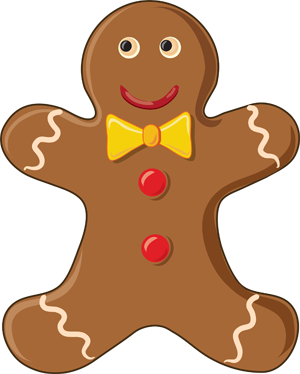 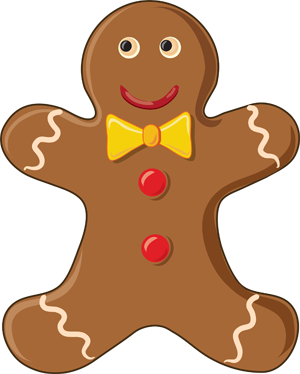 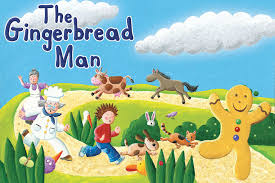 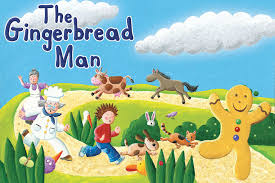 Dear Parents, We hope you all had a lovely Easter holiday and that the Easter Bunny brought lots of chocolate!  We would like to give a special welcome to our ‘New Nursery Starter’ who is joining us this week.This week we will start our new Mini Adventure – The Gingerbread Man.  We have lots of exciting activities planned, please see the attached Mini Adventure for more details.   We are hoping for lots of lovely weather so we can do lots of learning outdoors.  Please can you ensure your child comes to school with sun cream on and also ensure they have a sun hat with them too.  The children are welcome to bring sun cream into school, this can stay in your child’s bag and the children will need to reapply it themselves as necessary.  We hope to spend lots of time learning outdoors but we need to ensure your child stays safe in the sun.  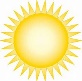  The Reception and Year 1 children will continue to have PE on a Wednesday morning with Mrs Burroughs following the Wednesday morning mile.  Please can you ensure that your child comes to school every Wednesday morning in their PE kits and that they are wearing trainers.  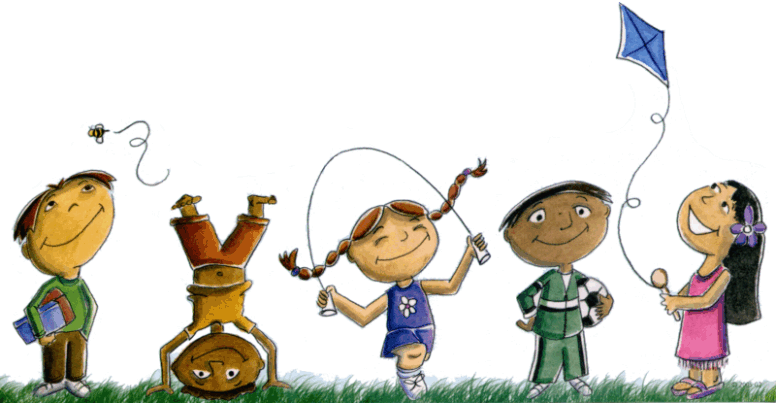  The Nursery children will continue to take part in Outdoor/Forest Based Learning on various days each week.  The Reception and Year 1 children will continue to take part in Forest/Outdoor Learning activities on Friday afternoons.  Please remember to ensure your child has suitable clothing in school for these sessions.  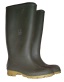   Homework – Thank you for your ongoing support in helping your child at home.  Your support is invaluable and really helps your child.  We recommend that in order to support their learning children in Reception should read their school book at home for at least 5 minutes every day, and then spend a further 5 minutes practising their words and sounds.  Once in year 1, children should be reading their books, discussing the text and practising words and sounds for about 15/20 minutes a day.   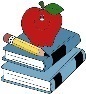 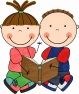 The Year 1 children will continue to get weekly spellings (this will now also include an little extra activity on the bottom of the sheet) and a weekly maths activity sheet; these will now be  sent home on a Wednesday and need to be completed by the following Wednesday morning.  If you have any questions or queries please come and see us!The Explorers’ TeamSophea Pounder, Joanne Murray, Jane White & Sarah Hunter